«Игрушки для казачат». Конспект занятия по ручному труду в средней группеЦель: вызвать интерес к ручному труду, учить плести косичку из трёх лент, дать понятие о значении коня в жизни казака.Задачи: 1. познакомить со способом ручного плетения, с пословицами о казаке и коне, дать понятие о значении коня в жизни казака, о разнообразии масти лошадей, активизировать в речи слова «казак», «грива», «вороной»;2. развивать мелкую моторику, речь, познавательный интерес;3. воспитывать отзывчивость, желание делать добрые дела, заботиться о казачатах-малышах.Предварительная работа: рассматривание иллюстраций из казачьего альбома «Конь – верный друг казака», беседа о традиции воспитания в казачьей семье (забота о младших членах семьи, составление описательного рассказа о коне (игрушке).Материалы: демонстрационный материал (ленты красного, синего, жёлтого цветов, мольберт; раздаточный материал (шаблоны лошадок разныхрасцветок, в том числе, чёрные (вороные, станки для плетения, мелкие ленточки красного, синего, жёлтого цветов, баночки с клеем, подставки с кисточками, салфетки).Ход занятия:1. Мотивация. Дети стоят в кругу.Восп-ль:Мы – весёлые ребята,Мы – ребята - казачата.Дружно, весело живём,Подрастаем день за днём.Живём мы единой и дружной семьёйИ помогаем друг другу во всём.В нашем детском саду есть совсем маленькие казачата. Вы хотите сделать для них доброе дело, позаботиться о малышах? Что мы можем сделать для них? (ответы детей).А ещё для малышей можно сделать игрушки. Я начала их делать, но мне не хватило времени. Вы поможете мне? (Да).Угадайте, какую игрушку мы будем мастерить:Грациозна и красива,У неё большая грива.Угадайте-ка, ребятки,Это резвая (лошадка).2. Восп-ль достаёт из корзины картонную лошадку (шаблон).Как вы думаете, обрадуются казачата-малыши такой игрушке? Почему?(ответы детей).Восп-ль: А ещё потому, что конь – лучший друг казака (знакомство с пословицей). Как вы думаете, почему так говорили? (ответы детей).Восп-ль: конь помогал казаку и в бою, и в труде. Казак тоже заботился о своём друге- коне: казак сам не поест, а коня накормит. А ещё казачат- мальчиков учили ездить верхом на коне, когда им исполнялось 4 года, то есть они были такие же, как и вы.Дети рассматривают шаблон лошадки.Восп-ль: дети, а чего не хватает нашей лошадке? (хвоста и гривы). Что же делать? (смастерить хвост и гриву для лошадки). Тогда пора отправляться в мастерскую. На чём поедем? (на лошадке, как настоящие казаки).3. Физминутка «Скачем на лошадке».Ходьба с высоким подниманием колена, с проговариванием «цок», «цок», «цок».4. Новый материал (показ).Восп-ль: сегодня мы будем учиться плести косичку, а из неё делать хвостик и гриву лошадкам. Из чего мы будем плести косичку? (на мольберте прикреплены ленты). Сколько лент? (Три) Какого цвета ленты? (Красная, синяя, жёлтая). Это любимые цвета казаков. Сколько нам надо косичек? Почему? (одна для гривы, другая для хвоста).Восп-ль показывает способ плетения косы с подробным объяснением действий.Затем приклеивает косички к шаблону.Дети выбирают понравившийся шаблон и проходят к станкам.5. Пальчиковая гимнастика «Накормлю коня»:Одной рукой я травку рву,Другой рукой я тоже рву.Я травкой накормлю коня.Вот сколько пальцев у меня!Дети начинают плести косички. Восп-ль оказывает необходимую помощь индивидуально каждому ребёнку. В процессе ручного труда восп-ль использует художественное слово:Конь красивый, златогривыйВскачь несётся по полям.Как по ветру вьётся грива!Стук копыт то тут, то там.Восп-ль: Как цокают конские копыта? (артикуляция, звукоподражание).Как над синей рекойХодит конь вороной.Ходит конь воронойС золотою уздой.Он копытами бьёт,Он хозяина ждёт.Никому он к себеПодойти не даёт.Восп-ль: Почему конь никого к себе не подпускает? (конь – верный друг казака).Уж мы холили коней,Словно маленьких детей.Ключевой водой поили,Золотым зерном кормили.Восп-ль: Как казак заботился о своём верном друге- коне? (казак сам не поест, а коня накормит).Хвост косичкой,Ножки – спичкой,Жеребёнок удалой!Он по лугу резво мчитсяИ качает головой!Восп-ль: Кто такой жеребёнок? (лошадкин малыш).6. Рефлексия.Ход занятия:1. Мотивация. Дети стоят в кругу.Восп-ль:Мы – весёлые ребята,Мы – ребята - казачата.Дружно, весело живём,Подрастаем день за днём.Живём мы единой и дружной семьёйИ помогаем друг другу во всём.В нашем детском саду есть совсем маленькие казачата. Вы хотите сделать для них доброе дело, позаботиться о малышах? Что мы можем сделать для них? (ответы детей).А ещё для малышей можно сделать игрушки. Я начала их делать, но мне не хватило времени. Вы поможете мне? (Да).Угадайте, какую игрушку мы будем мастерить:Грациозна и красива,У неё большая грива.Угадайте-ка, ребятки,Это резвая (лошадка).2. Восп-ль достаёт из корзины картонную лошадку (шаблон).Как вы думаете, обрадуются казачата-малыши такой игрушке? Почему?(ответы детей).Восп-ль: А ещё потому, что конь – лучший друг казака (знакомство с пословицей). Как вы думаете, почему так говорили? (ответы детей).Восп-ль: конь помогал казаку и в бою, и в труде. Казак тоже заботился о своём друге- коне: казак сам не поест, а коня накормит. А ещё казачат- мальчиков учили ездить верхом на коне, когда им исполнялось 4 года, то есть они были такие же, как и вы.Дети рассматривают шаблон лошадки.Восп-ль: дети, а чего не хватает нашей лошадке? (хвоста и гривы). Что же делать? (смастерить хвост и гриву для лошадки). Тогда пора отправляться в мастерскую. На чём поедем? (на лошадке, как настоящие казаки).3. Физминутка «Скачем на лошадке».Ходьба с высоким подниманием колена, с проговариванием «цок», «цок», «цок».4. Новый материал (показ).Восп-ль: сегодня мы будем учиться плести косичку, а из неё делать хвостик и гриву лошадкам. Из чего мы будем плести косичку? (на мольберте прикреплены ленты). Сколько лент? (Три) Какого цвета ленты? (Красная, синяя, жёлтая). Это любимые цвета казаков. Сколько нам надо косичек? Почему? (одна для гривы, другая для хвоста).Восп-ль показывает способ плетения косы с подробным объяснением действий.Затем приклеивает косички к шаблону.Дети выбирают понравившийся шаблон и проходят к станкам.5. Пальчиковая гимнастика «Накормлю коня»:Одной рукой я травку рву,Другой рукой я тоже рву.Я травкой накормлю коня.Вот сколько пальцев у меня!Дети начинают плести косички. Восп-ль оказывает необходимую помощь индивидуально каждому ребёнку. В процессе ручного труда восп-ль использует художественное слово:Конь красивый, златогривыйВскачь несётся по полям.Как по ветру вьётся грива!Стук копыт то тут, то там.Восп-ль: Как цокают конские копыта? (артикуляция, звукоподражание).Как над синей рекойХодит конь вороной.Ходит конь воронойС золотою уздой.Он копытами бьёт,Он хозяина ждёт.Никому он к себеПодойти не даёт.Восп-ль: Почему конь никого к себе не подпускает? (конь – верный друг казака).Уж мы холили коней,Словно маленьких детей.Ключевой водой поили,Золотым зерном кормили.Восп-ль: Как казак заботился о своём верном друге- коне? (казак сам не поест, а коня накормит).Хвост косичкой,Ножки – спичкой,Жеребёнок удалой!Он по лугу резво мчитсяИ качает головой!Восп-ль: Кто такой жеребёнок? (лошадкин малыш).6. Рефлексия.Дети заканчивают работу. Любуются лошадками.Восп-ль: Вот сколько лошадок получилось – целый табун. А какие разные! Какого цвета лошадки? (дети называют цвета, восп- ль даёт представление о масти лошадей: каурая – рыжая, гнедая – коричневая, буланая – жёлтая, чёрная - вороная). Дети, у кого вороные лошадки? Какие у вас лошадки? (вороные). Для кого мы смастерили лошадок? (для малышей).7. Сюрпризный момент.Восп-ль хвалит детей, благодарит их за труд, за доброе дело. Вручает корзину с набором для детского творчества..Восп-ль: Вот сколько лошадок получилось – целый табун. А какие разные! Какого цвета лошадки? (дети называют цвета, восп- ль даёт представление о масти лошадей: каурая – рыжая, гнедая – коричневая, буланая – жёлтая, чёрная - вороная). Дети, у кого вороные лошадки? Какие у вас лошадки? (вороные). Для кого мы смастерили лошадок? (для малышей).7. Сюрпризный момент.Восп-ль хвалит детей, благодарит их за труд, за доброе дело. Вручает корзину с набором для детского творчества.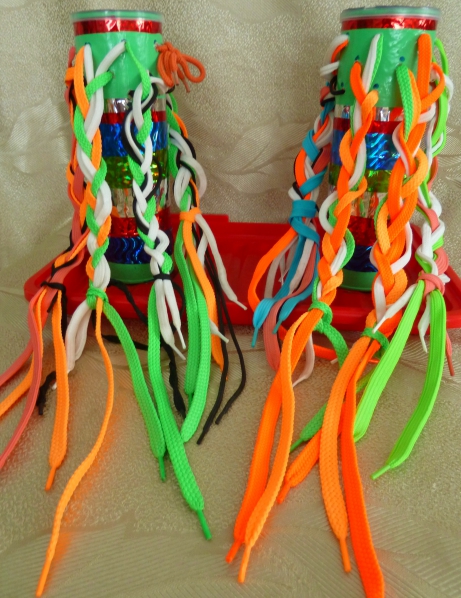 